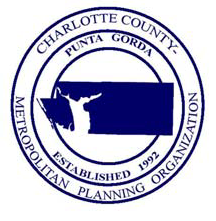 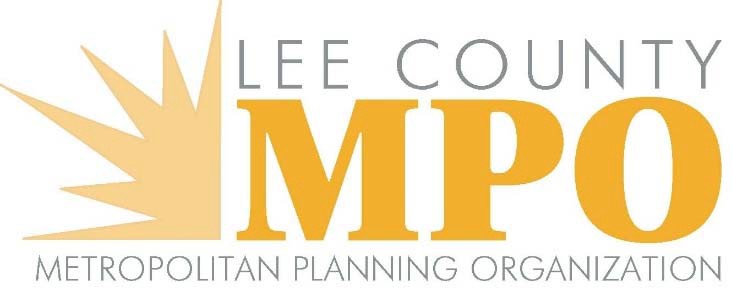 JOINT MEETING OF THE CHARLOTTE COUNTY- PUNTA GORDA MPO BICYCLE PEDESTRIAN ADVISORY COMMITTEE (BPAC) AND LEE COUNTY MPO BICYCLE PEDESTRIAN COORDINATING COMMITTEE (BPCC)Burnt Store Presbyterian Church11330 Burnt Store Rd, Punta Gorda, Florida 33955 November 22, 2016LEE COUNTY MPO BPCC AGENDA - 9:45 AMCall to OrderPledge of Allegiance Roll CallL1.	*Endorsement of School District Priorities for SRTS Projects in Lee County*Action Items	+May Require ActionLEE COUNTY/CHARLOTTE CO. - PUNTA GORDA MPO BPCC/BPAC AGENDA – 10:00 AMCall to Order/Roll CallElection of a ChairpersonApproval of AgendaPresentation and Update on the Babcock DevelopmentSUN Trail NetworkBurnt Store Road Trail and Capacity Improvement Status ReportPresentation on the TIGER funded Lee County Complete Streets InitiativePresentation on City of Punta Gorda’s Bike Sharing ProgramFlorida Department of Transportation (FDOT) ReportStaff CommentsMembers’ CommentsPublic CommentsAdjournment of MeetingAll interested parties are invited to appear and be heard on each of the above items. Written comments filed with the MPO will be considered. Copies of all of the above proposed documents are available by calling the Lee MPO Office at 239-244-2220 or the Charlotte County-Punta Gorda MPO Office at 941-883-3535.THIS NOTICE is published pursuant to the requirements of the Federal Laws, Florida Statutes and MPO Policy. NO STENOGRAPHIC RECORD BY A CERTIFIED COURT REPORTER IS MADE OF THIS MEETING. ACCORDINGLY, ANY PERSON WHO MAY SEEK TO APPEAL ANY DECISIONS INVOLVING THE MATTER NOTICED HEREIN WILL BE RESPONSIBLE FOR MAKING A VERBATIM RECORD OF THE TESTIMONY AND EVIDENCE AT THIS MEETING UPON WHICH ANY APPEAR IS TO BE BASED.Public participation is solicited without regard to race, color, national origin, age, sex, religion, disability, or family status. Persons who require special accommodations under the Americans with Disabilities Act or persons who require translation services (free of charge) should contact the Lee MPO at 239-244-2220 or the Charlotte County-Punta Gorda MPO at 941-883-3535 at least seven (7) days prior to the meeting.THE MPO’S PLANNING PROCESS IS CONDUCTED IN ACCORDANCE WITH TITLE VI OF THE CIVIL RIGHTS ACT OF 1964 AND RELATED STATUTES. ANY PERSON OR BENEFICIARY WHO BELIEVES HE/SHE HAS BEEN DISCRIMINATED AGAINST BECAUSE OF RACE, COLOR, RELIGION, SEX, AGE, NATIONAL ORIGIN, DISABILITY OR FAMILY STATUS MAY FILE A COMPLAINT WITH THE LEE MPO TITLE VI COORDINATOR JOHNNY LIMBAUGH AT (239) 244-2220 OR BY WRITING HIM AT P. O. Box 150045, CAPE CORAL, FLORIDA 33915 OR THE CHARLOTTE COUNTY-PUNTA GORDA MPO TITLE VI COORDINATOR WENDY W. SCOTT AT (941) 883- 3535 OR BY WRITING HER AT 25550 HARBOR VIEW ROAD, SUITE 4, PORT CHARLOTTE, FL 33980Agenda Item L1 Lee County BPCC 11/22/2016MPO ENDORSEMENT OF THE SAFE ROUTE TO SCHOOL PROPOSALSAttachments:	SRTS    Project    Location    Maps    for  Harns   Marsh Elementary & Middle School, Island Coast High School and Edison Elementary School; Maps of # of Students living within a radius of 2 miles and ¼ mile of these schools.Action Item:	Recommend MPO endorsement of Lee  County School District Prioritized SRTS proposalsIn response to FDOT’s call for proposals for Safe Routes to School (SRTS) infrastructure funds, the School District of Lee County is submitting 3 (three) project applications. Consistent with the Lee MPO SRTS process, the school district prioritized proposals will need to be endorsed by the MPO Board before the applications can be signed by MPO staff, and submitted to FDOT. The school district prioritized proposals are as follows:Priority #1:  The proposal calls for sidewalks that will benefit Harns Marsh Elementary  & Middle located in Lehigh Acres. The proposed sidewalk is on the north side of 25th Street West from Unice Avenue North to Sunshine Boulevard North.  Cost Estimate: $ 	Maintaining Agency: Lee County BOCCPriority #2: The proposal calls for sidewalks that will benefit Island Coast High located in Cape Coral. The proposed sidewalks are on both sides of Averill Boulevard from Del Prado Boulevard to Gator Circle South and along the perimeters of South Gator Circle. Cost Estimate: $ 	Maintaining Agency: City of Cape CoralPriority #3: The proposal calls for sidewalks that will benefit Edison Park Elementary located in Fort Myers. The proposed sidewalks are on the west side of Clifford  Street  from  Edison  Avenue  to  Victoria  Street.  Cost  Estimate:$ 	Maintaining Agency: City of Fort MyersProject location maps for each proposal are attached. The school district is finishing up the applications that go along with each proposal. All 3 proposals have been already been vetted by the BPCC when they were submitted unsuccessfully in previous years for either TA or SU funds.At the November 22nd meeting, the Lee County BPCC will be asked to recommend MPO endorsement of the prioritized proposals. Applications are due to FDOT by December 31st.ATTACHMENT A - Location MapsHarns Marsh Elementary & Harns Marsh Middle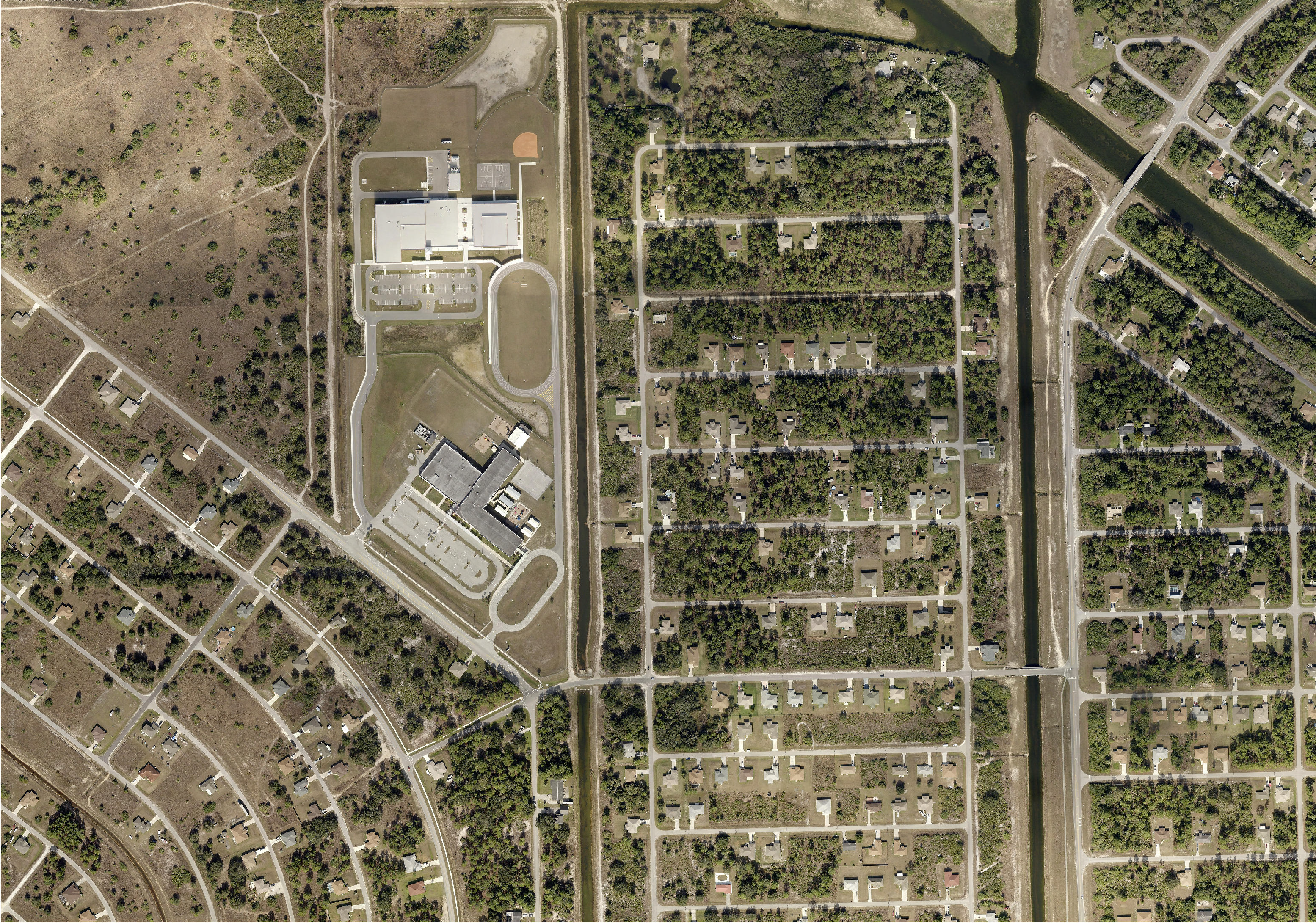 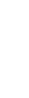 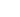 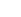 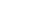 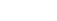 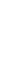 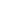 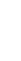 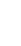 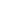 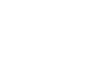 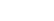 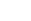 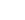 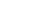 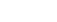 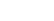 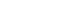 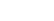 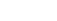 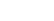 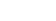 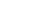 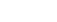 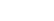 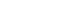 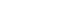 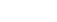 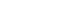 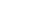 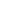 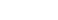 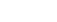 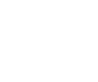 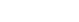 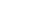 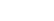 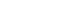 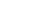 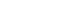 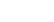 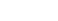 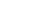 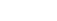 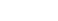 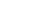 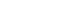 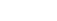 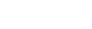 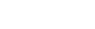 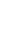 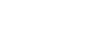 Map By: Dawn Huff Planning, Growth & School CapacityDate: 10/13/2014Harns Marsh  Elementary & Middle  2014-2015Sidewalk on the north side of 25th St W from Unice Ave N to Sunshine Blvd N46TH ST W45TH ST W	4	W44TH ST W44TH ST W45TH ST W43RD ST W	4	W4241ST ST W41ST ST W43RD ST W42ND ST W39TH ST W38TH34TH ST WST W ST W41ST ST W40TH ST W39TH ST W38TH ST W37TH ST W36TH ST W35TH ST WST W 39TH ST W41ST ST W40TH ST W39TH ST WCENTER STW 12TH ST28THBILLINGS STBELROSE ST BENTON STBARON ST22ND ST W21ST ST W20TH ST WSUNSET RD18TH ST WHarns Marsh Elementary & Harns Marsh MiddleW17TH ST W17TH ST WBUTTE STVARSITY CIRORDNANCE RD17TH ST W17TH ST W18TH ST16TH ST W16TH ST W16TH ST W16TH ST W16TH ST W15TH ST WST W15TH ST W14T15TH ST W   15TH ST W14TH ST W  14TH ST W15TH ST W11TH ST W10TH ST W12TH ST W13TH ST W11TH13TH ST W	 	13TH ST W  13TH ST W11TH ST W10TH ST W11TH ST W9TH ST W9TH ST W10TH ST W10TH ST W9TH ST W9TH ST W9TH ST W5TH ST W9TH ST W   8TH ST W7TH ST W6TH ST W5TH ST W4TH ST W3RD ST W2ND ST W4TH ST W3RD ST W2ND ST W2ND ST W1ST ST WDOUGLAS LN1ST ST SW1ST ST SW1ST ST SW1ST ST SW1ST ST SW2ND ST SW	3RD ST SW2ND ST SW3RD ST SW3RD ST SW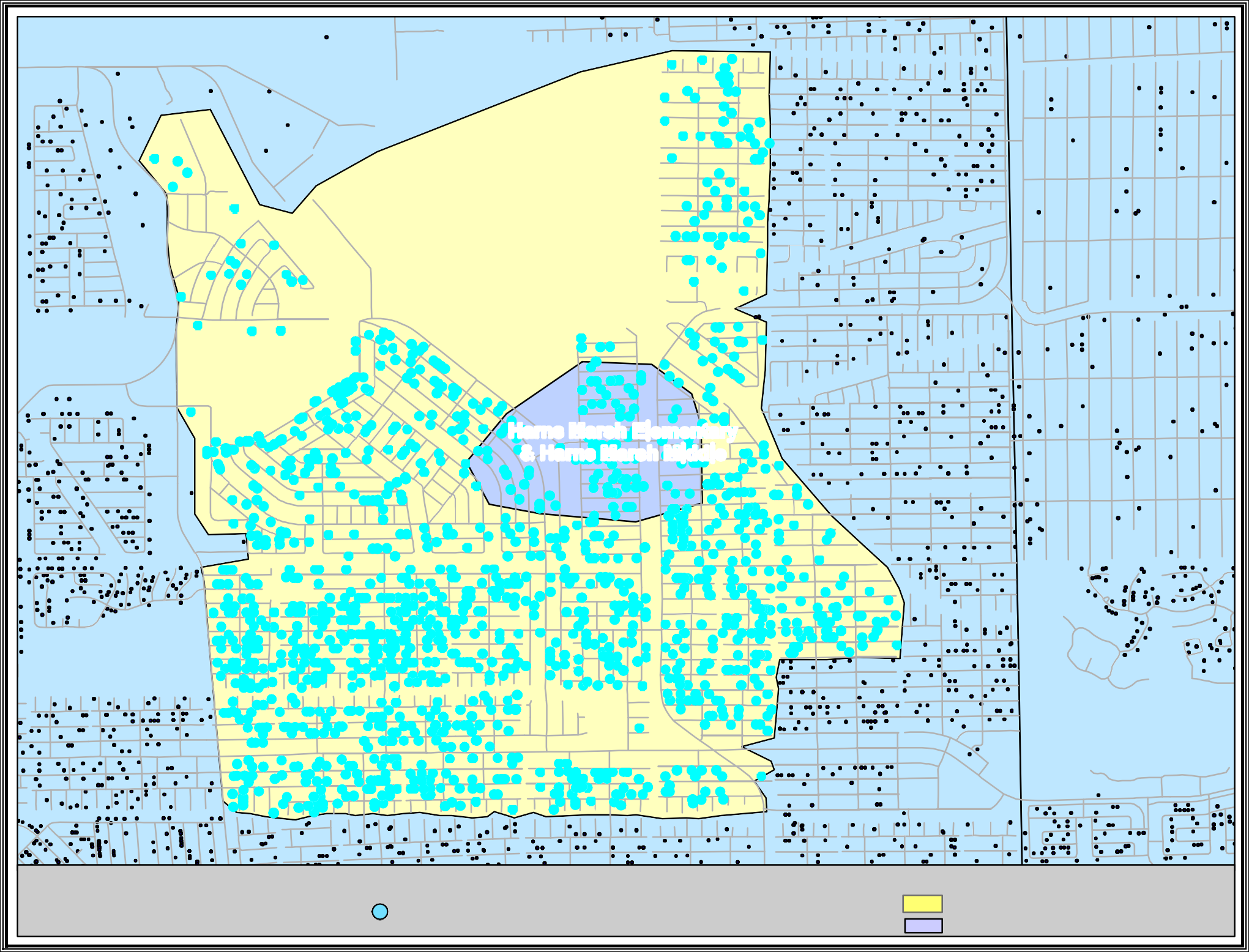 Map By: Dawn Huff Planning, Growth & School CapacityDate: 10/13/2014Harns Marsh  Elementary & Middle  2014-2015321 Students live and attend within 2 miles (2,389 total students) 59 Students live and attend within 1/4 mile (188 total students)NE 41ST STNE 40TH STNE 39TH TERNE 38TH TERIsland Coast 		 	NE 37TH STNE 36TH LN	 	NE 36TH TERNE 36TH LN NE 36TH TERNE 36TH LNEAGLE VIEW LNNE 34TH LNNE 36TH STNE 35TH LNNE 34TH TERNE 34TH ST NE 33RD LNNE 33RD TER NE 33RD ST NE 32ND LNNE 36TH STNE 35TH LN NE 35TH TERNE 35TH STNE 34TH LN SOUTH GATOR CIRNE 34TH ST		 	 NE 33RD LNNE 33RD TERNE 33RD ST NE 32ND LNNE 36TH ST NE 35TH LNNE 35TH TER NE 35TH ST NE 34TH LNNE 34TH TER NE 34TH ST NE 33RD LNNE 33RD TER DEL PRADO BLVD NMap By: Dawn Huff Planning, Growth &NE 32ND TERNE 32ND STSidewalk Along Perimeters of Gator CircleDate: 10/17/2016	Island Coast High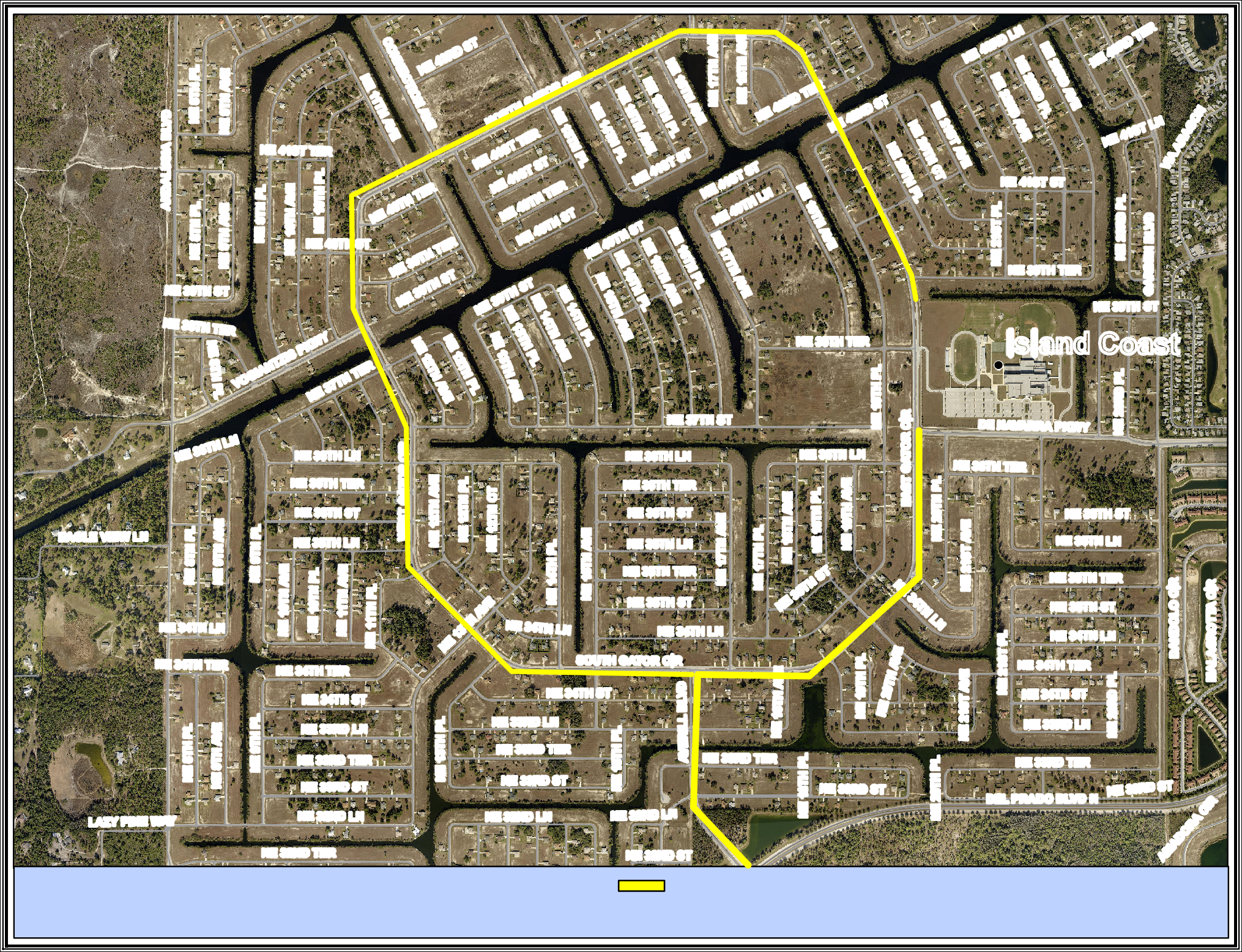 and Averill BlvdNE 44TH LNCARAVAN CIRGRESHAM LNNE 38TH TERNE 40TH ST NE 39TH TERIsland CoastIRONSTONE DREAGLE RDNE 36TH LN NE 36TH TER NE 36TH STNE 34TH ST NE 33RD LNNE 33RD LNNE 37TH STNE 36TH LN NE 36TH TER NE 36TH STNE 35TH LN NE 35TH TERNE 35TH STNE 34TH LN SOUTH GATOR CIR NE 34TH STNE 36TH ST NE 35TH LNNE 35TH TER NE 35TH ST NE 34TH LN NE 34TH TERNE 34TH ST NE 33RD LNJACARANDA PKWY E NE 31ST TERNE 33RD TER NE 33RD STNE 32ND LNNE 32ND TER NE 32ND STNE 33RD TERNE 33RD STNE 32ND STNE 33RD TER DEL PRADO BLVD N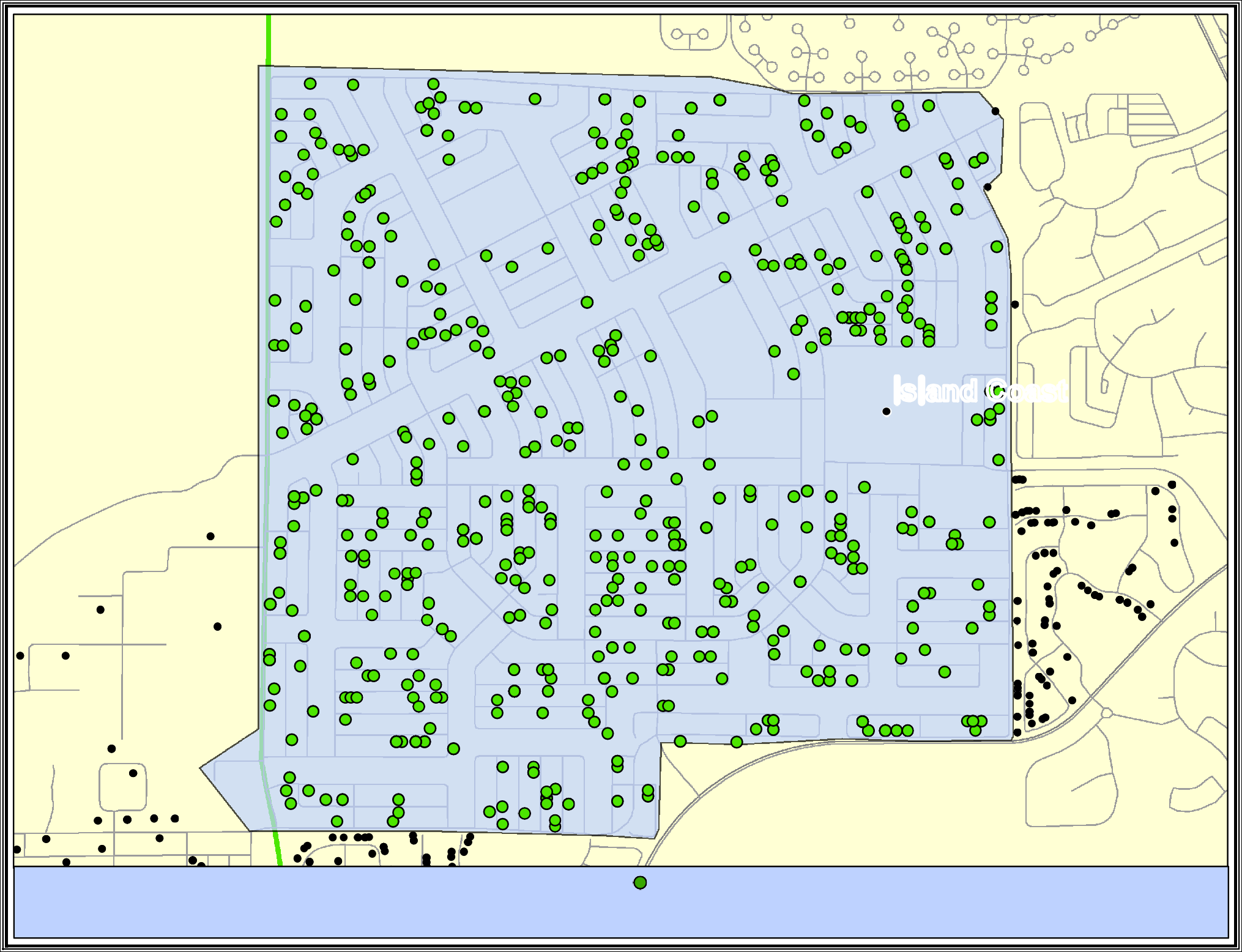 Map By: Dawn Huff Planning, Growth & School CapacityDate: 10/17/2016Island Coast HighNumber of students within 2 miles Live within 846Live and attend 95CRAWFORD STLAFAYETTE STLAFAYETTE STEdison Park ElementaryEDISON AVEMap By: Dawn Huff Planning, Growth & School CapacityEUCLID AVEEdison  Park Elementary 2014-2015	ÜDate: 10/13/2014	Sidewalk on west side of Clifford St from Edison Ave to Victoria St.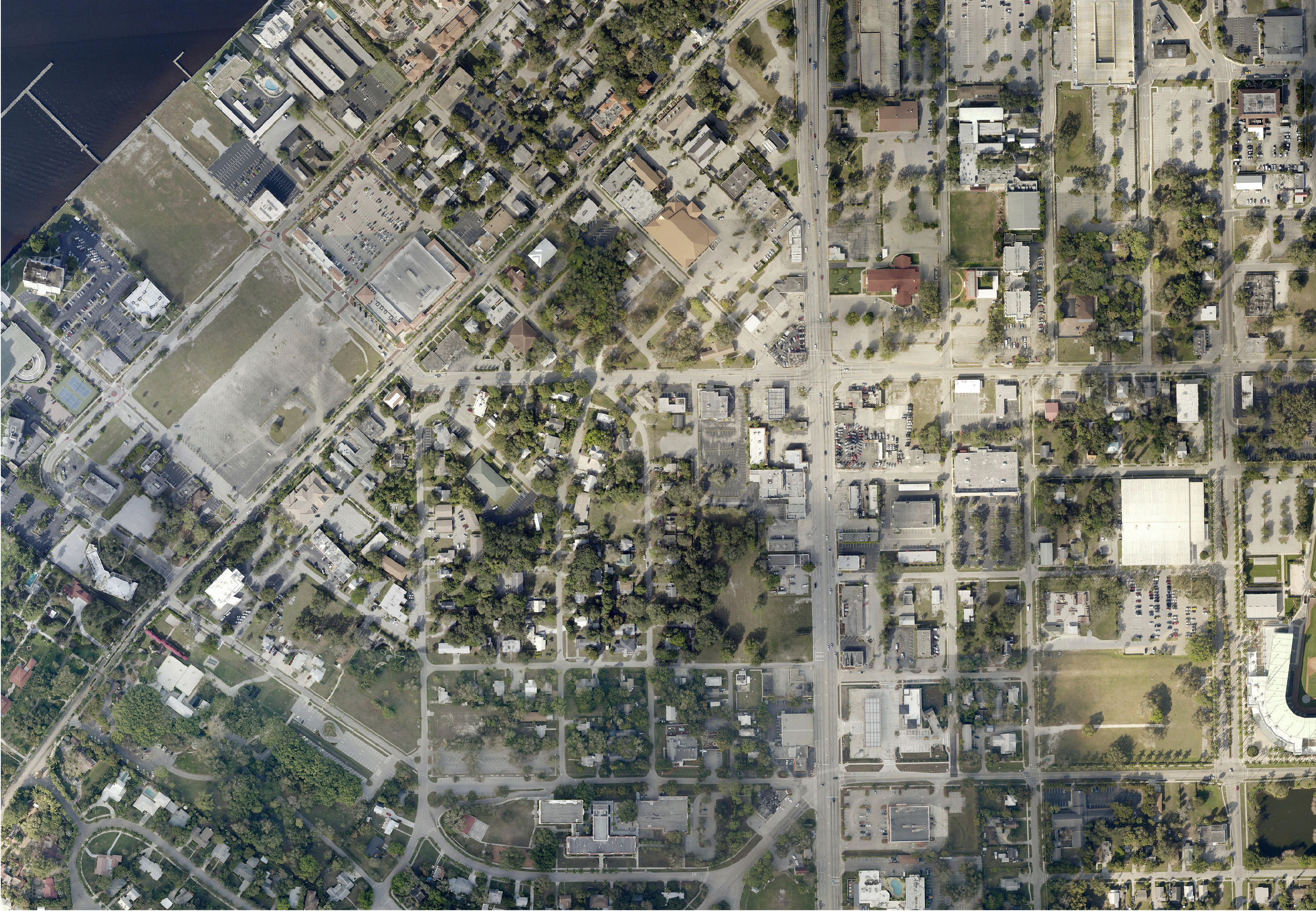 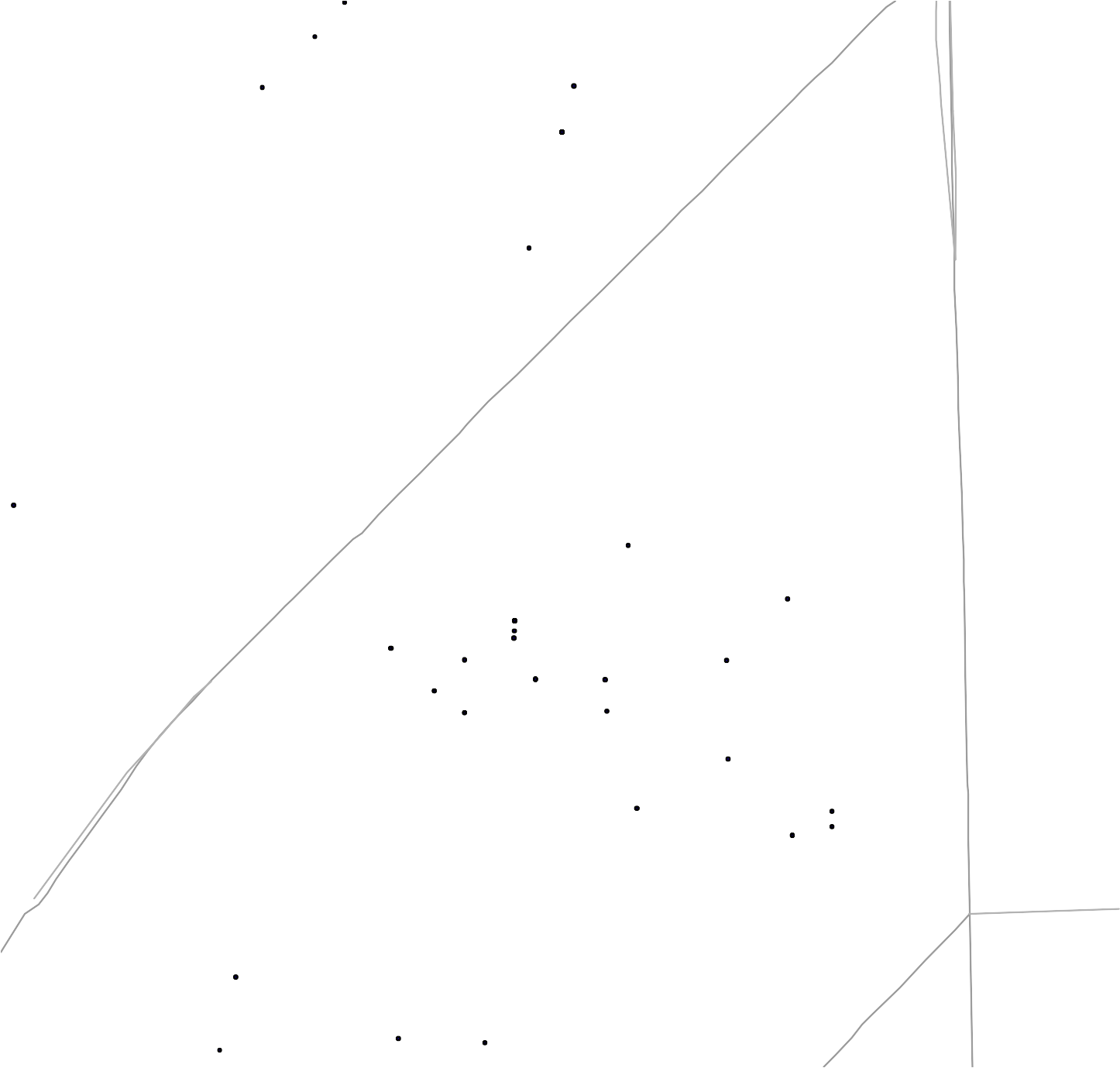 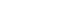 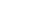 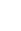 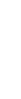 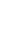 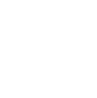 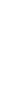 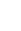 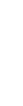 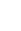 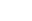 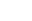 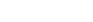 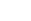 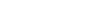 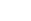 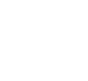 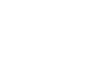 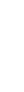 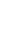 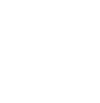 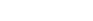 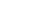 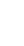 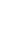 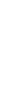 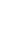 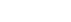 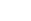 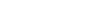 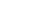 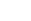 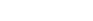 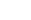 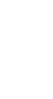 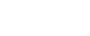 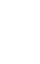 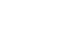 PROVIDENCE STGUAVA STLARMIE STLIBERTY ST MARKET STST CHARLES STLAFAYETTE STLAFAYETTE STEdison Park Elem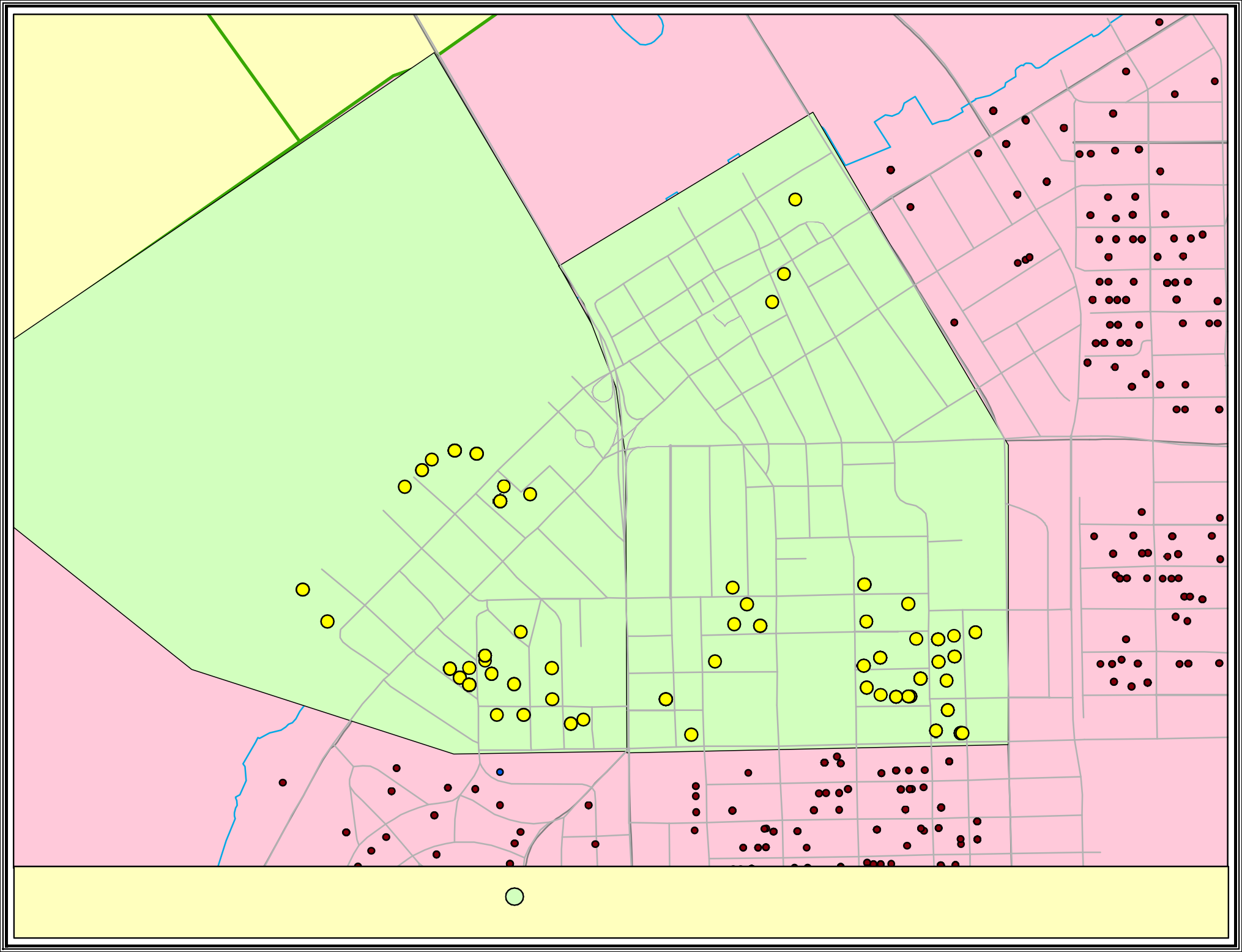 Map By: Dawn Huff Planning, Growth & School CapacityDate: 3/29/2016Edison Park ElementaryStudents within 2 miles of walkable distance to proposed sidewalk 132 total students6 attend Edison Park ElementaryAgenda Item 4 Joint Lee Charlotte County-Punta Gorda MPO 11/22/2016PRESENTATION AND UPDATE ON THE BABCOCK DEVELOPMENTAttachments:	Map of Proposed Town of Babcock RanchInformation Item:	Status update on the Town of Babcock RanchAt the joint BPCC/BPAC meeting on November 22nd, a team led by Kitson & Partners Communities will provide an update on the ongoing and planned development activities related to Babcock Ranch. This will also include a status of the roadway expansion studies on SR 31 including the Project Development and Environmental Study and the State Environmental Impact Report. Additional information on the development can be found on their website at www.babcockranchflorida.com.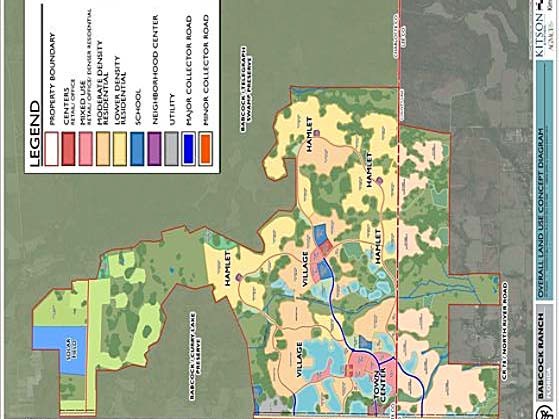 Agenda Item 5 Joint Lee Charlotte County-Punta Gorda BPCC/BPAC 11/22/16SUN TRAIL NETWORKAttachments:	FDOT SUN Trail Network Map, and a Map of ConceptualBabcock Ranch Trail ConnectionsDiscussion Item:	SUN Trail Funded Projects and Proposed SUN TrailNetwork Expansion in Lee and Charlotte CountyBackground:Two proposed trail segments in Charlotte County and two in Lee County received Shared Use Non-Motorized (SUN) Trail Program funds during the 2016 funding cycle. To qualify for SUN Trail funds, projects must be along trails identified in FDOT’s SUN Trail Network. There is $25 million available annually under this program with 2/3rd of the funds available for projects on the Coast to Coast Trail and the St. Johns River-To-Sea Loop (the top two regional trail corridors in the state), and 1/3rd of the funds available for individual trail projects. Attachment A includes the map of SUN Trail Network and individual trail projects.The two (2) individual trail projects in Charlotte County that were awarded SUN Trail funds are as follows:A $1,114,000 construction phase in FY 2017 for the Harborwalk Phase 18 Southern Boardwalk (#35 in the Sun Trail Network Map).A $215,000 design phase in FY 2017 for the North Alligator Creek Pedestrian Bridge (#36 in the Sun Trail Network Map). A $1,564,000 construction phase in FY 2019 is also programmed in the Draft Tentative Work Program.The one individual trail project in Lee County that was awarded SUN Trail funds is as follows:A $1,778,000 design phase in FY 2017 for a Multi-Use Trail on Van Buren Parkway from Burnt Store Road to El Dorado Parkway, El Dorado Parkway from Van Buren Parkway to Kismet Parkway and Kismet Parkway from El Dorado Parkway to Del Prado Boulevard (#37 on the Sun Trail Network Map). A $3,632,934 Phase I construction in FY 2019 is also programmed in the Draft Tentative Work Program.A $327,140 design phase FY 2017 extending John Yarborough Linear Park from its current northern terminus at Colonial Boulevard to Hanson Street. This project is not yet reflected on the SUN Trail Network Map.Both Lee and Charlotte County-Punta Gorda MPOs are working to expand the SUN Trail Network in their respective counties so that more projects can qualify for SUN Trail funds in the future. The process requires the addition of new individual trails to the Office of Greenways and Trail’s (OGT) Priority Trails Map which would then automatically put them on the SUN Trail network. The Office of Greenways and Trails is currently soliciting input from the MPOs for updating its Priority Trails System Map and the schedule calls for approval of all changes in 2018.Two regional trails that are being pursued for inclusion on the SUN Trail network by both our MPOs are the SR 31 Multi-Use Trail in Lee County, and the Babcock Webb Extension Trail in Charlotte County because of their common link to the Town of Babcock Ranch. Both trails will connect to the proposed multi-use trail within Babcock Ranch. Attachment B includes a map of these proposed trails.ESCAMBIA 1SANT A  ROSA OKAL OOSA WA L T O NHOLMES W ASHINGT ON BA Y2JACKSON CALHOUN LIBERT YGADSDEN W AKULLA 3LE ON 4JEFFERSON MADISON HAMIL T O NSUW ANNEE C O L UMBIA BAKER UNION NASSA UDUV AL 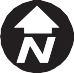  	50 Miles	GULF FRANKLIN T A YL OR LAF A YET TE GIL CHRIST BRADFORD ALACHU ACLA Y7ST .  JOHNS	810	9	1213DIXIE 6LEV YPUTNAM FLAGLER 111523	16Shared Use Nonmotorized (SUN) Trail Program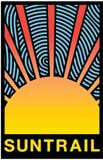 5	30CITRUS MARION LAKE 2426	21	1725	18Florida Department of Transportation Systems  Planning OfficeHERNANDO 31     P ASC OSUMTER 293427  SEMINOLE   22	19ORANGE	2028Regional Trail Systems and Individual Trail Projects Fiscal Year 2016/201733 HILLSBOROUGH       32PINELLAS POLK BREV ARD OSCE OLA 38INDIAN RIVER	39SUN Trail Network Coast to Coast TrailSt. Johns River-to-Sea Loop Trail Coast to Coast ProjectSt. Johns River-to-Sea Loop ProjectFDOT District BoundariesStrategic Intermodal System Highway CountyWater35MANA TEE SARASO T AHARDEE DESO T OCHARL O T TE 40HIGHLANDS OKEE CHOBEE  ST . L UCIE	4142MARTIN GLADES Individual Trail Project36	37LEE       HENDRY P ALM BEACH For more information, please visit www.FloridaSunTrail.comBROW ARD C OLLIER 43MONROE MIAMI - D ADE 4445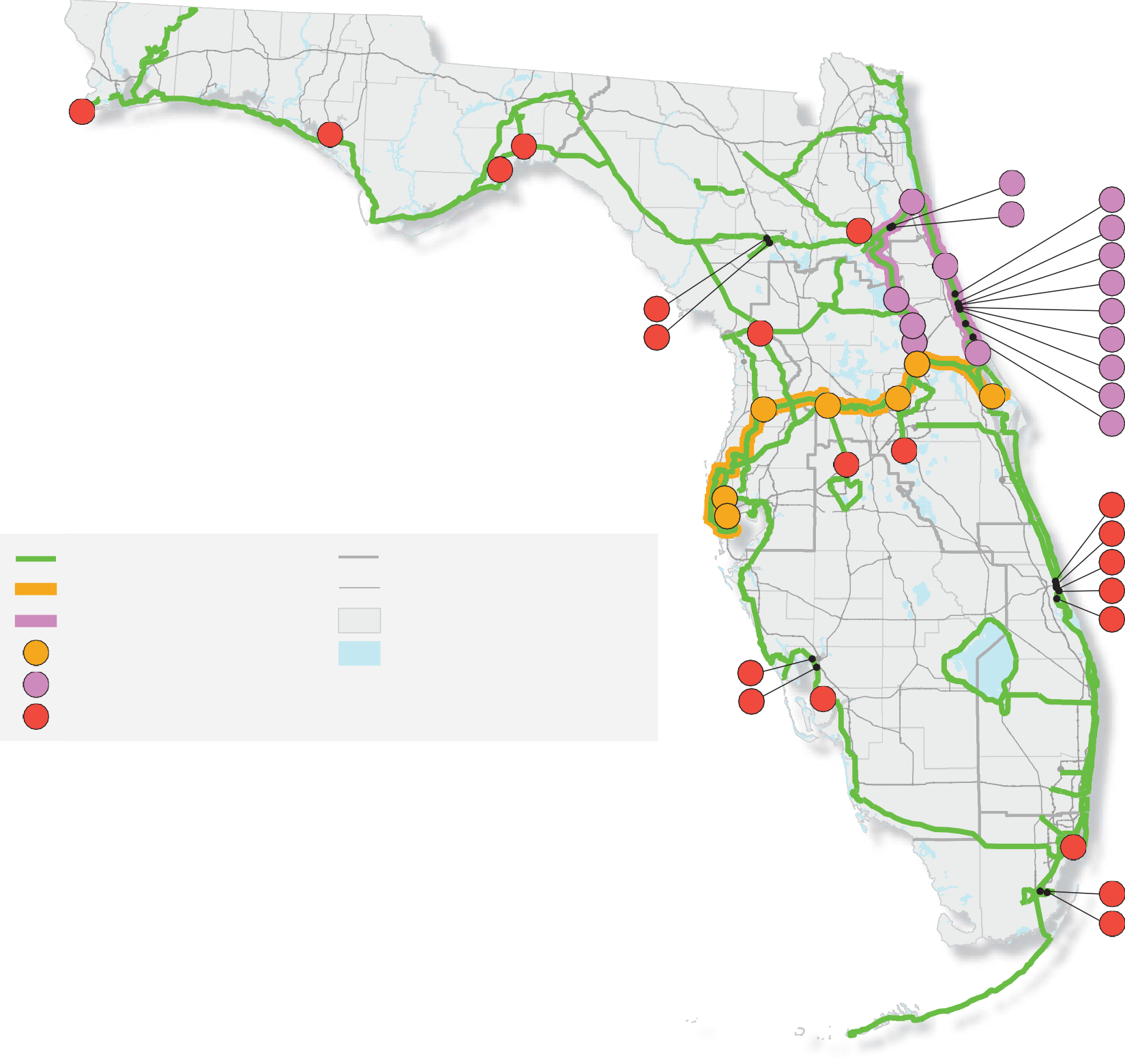 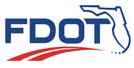 Shared Use Nonmotorized (SUN) Trail Program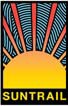 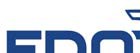 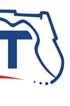 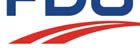 Florida Department of Transportation Systems  Planning OfficeRegional Trail Systems and Individual Trail Projects - Fiscal Year 2016/2017Total Cost: $44,434,543Disclaimer: An allocation to one project phase is not a guarantee of commitment to allocations for future phases.For more information, please visit www.FloridaSunTrail.comConnectors-	Southwest Coast Regional Connector  (Priority Trail)=		OGT Priority and  Opportunity Trail AlignmentFuture Babcock Ranch Multi ­ Use TrailPlanned Babcock Ranch Preserve TrailsConservation Lands_ ..J Other Conservation Lands Babcock RanchFred C. Babcock-Cecil M.I Webb Wildlife Managementoai:a Sources·;  FDOtFOEP OGT, ESRI1 IN,= 2 Ml,0    0.5I   I   IGGI , LLC dba Genesis Group 2507 Call away Road, Suite 1002 MILES	Tall ahassee, FL 32303v. 850.224.4400	f. 850.681.3600BabcockRanch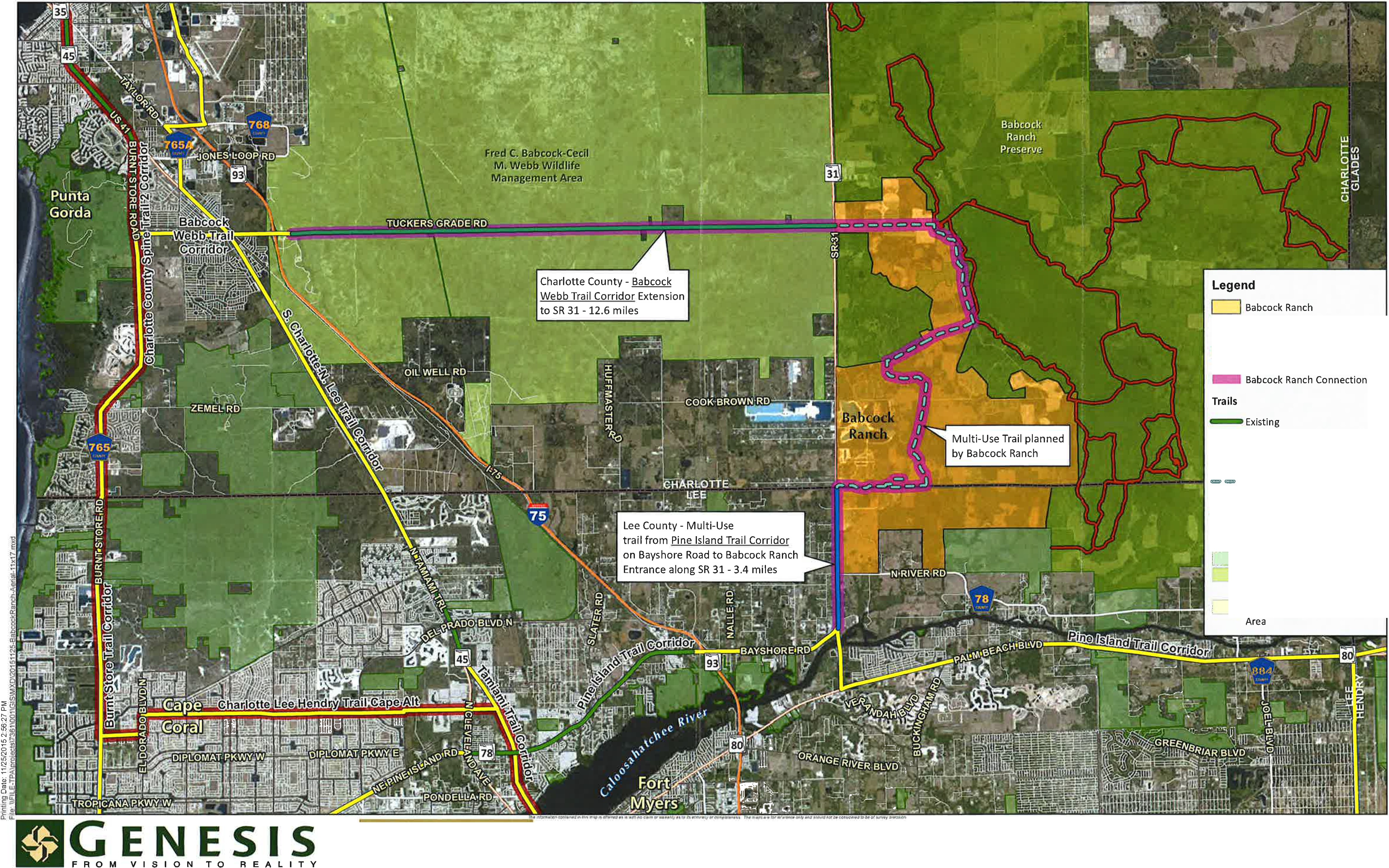 Engineering   -  Landscape  Architecture  -  Planning   -  GISwww.GenesisGroup.comFL CA 00009660  FL LB 00 06816   FL LC 26000202tiall Connections11/25/2015Agenda Item 6 Joint Lee Charlotte County-Punta Gorda BPCC/BPAC 11/22/2016BURNT STORE ROAD TRAIL AND CAPACITY IMPROVEMENT STATUS REPORTAttachments:	Map of Burnt Store Road Corridor in Charlotte and Lee County; Table and Map of Burnt Store Road Multi Use Trail Improvements from the Lee MPO Bike Ped Master Plan and 2040 Transportation PlanDiscussion Item:	Existing commitment of funds towards Burnt Store RoadCapacity and Trail Improvements, and Future Bike Ped Needs along the CorridorBackgroundBurnt Store Road is a north/south two-lane undivided rural roadway that runs from Pine Island Road in Lee County to US 41 in Charlotte County. Capacity improvements to the roadway were recommended in the Burnt Store Road-Veterans Parkway-Colonial Boulevard Bi-County Corridor Study that was completed in 2005. The study called for widening Burnt Store Road Corridor from two to four lanes from Pine Island Road (SR78) to I-75 in Charlotte County. The corridor is identified as a critical evacuation route for both Charlotte County and the City of Cape Coral. The portion of the Burnt Store Road corridor from US 41 in Charlotte County to Van Buren Parkway in Lee County is part of the Southwest Coastal Connector aka Southwest Regional Trail, and lies within the FDOT’s SUN Trail Network thereby making this corridor eligible for SUN Trail funds.Project Development - Lee CountyThe Lee County DOT has segmented the Burnt Store Road project into three different segments from Pine Island Road (SR 78) to Van Buren Parkway using local and Transportation Regional Incentive Program (TRIP) Funding. The Lee County South segment Burnt Store Road project is from Pine Island Road (SR 78) to Tropicana Parkway. Construction is programmed in the Lee County Transportation Improvement Program (TIP) for FY 2019/2020. The Central Burnt Store Road project is from Tropicana Parkway to Diplomat Parkway. Construction is programmed in the Lee County TIP for FY 2017/2018. The North Burnt Store Road project from Diplomat Parkway to Van Buren Parkway is under construction. All three segments include a multi-use trail on the east side, a sidewalk on the west side and bicycle lanes. The remainder of the Burnt Store Road project from Van Buren Parkway to the Charlotte County line is programmed for a Project Development & Environmental Study (PD&E) for FY 2019/2020. Both the Lee MPO 2040 Transportation Plan and the Countywide Bike Ped Master Plan identifies a shared use path/multi use trail on this segment.Project Development - Charlotte CountyIn Charlotte County, capacity improvements on Burnt Store Road include the widening from 2 to 4 lanes from the Lee County line to US 41 and are divided into three phases.Phases I and III, the four-laning segments of Burnt Store Road are existing from the Lee County Line to a point just north of Zemel Road (Phase III) and from just south of Notre Dame Blvd. to US 41 (Phase I). Both segments include paved shoulders and 6’ wide sidewalks. Sixty percent of the design and ROW acquisition is under way for the remaining segment (Phase II) from just north of Zemel Road to just south of Notre DameBlvd, with construction anticipated to commence by end of 2017. The current design includes paved shoulders and 6’ wide sidewalks. Charlotte County Public Works has now informed MPO staff they will build undesignated bike lanes instead with bicycle keyholes next to right turn lanes. They will also evaluate the viability of a shared use path on the east side, and will report their findings at the November 22nd BPCC meeting.The section of North Jones Loop Road from US 41 to Piper Road is also part of the Corridor Study as it connects the Corridor to I-75 and Piper Road. The six-laning of the North Jones Loop Road section is in the Charlotte County-Punta Gorda MPO’s TIP for a PD&E in FY 2019/2020. Multi-Use Trail and bicycle lanes will be considered in the study.Recommendation from the April 12, 2012 Joint Lee/Charlotte-Punta Gorda MPO meeting Both Lee and Charlotte County-Punta Gorda MPO agreed at their April 12, 2012 joint meeting that the Burnt Store Road corridor is a regional road that is critical to evacuation efforts for Lee and Charlotte Counties. They recognized that both Counties identified funds to complete significant segments of the roadway expansion in the corridor and that more remains to be done. The MPO Boards have agreed to complete the needed improvements through submission of Joint TRIP project priorities to FDOT annually until all segments of the roadway were completed. FDOT should continue to work with the respective County, City and MPO staffs to complete all segments.Burnt Store RoadBurnt Store Rd – Charlotte CountyBurnt Store Rd – Lee County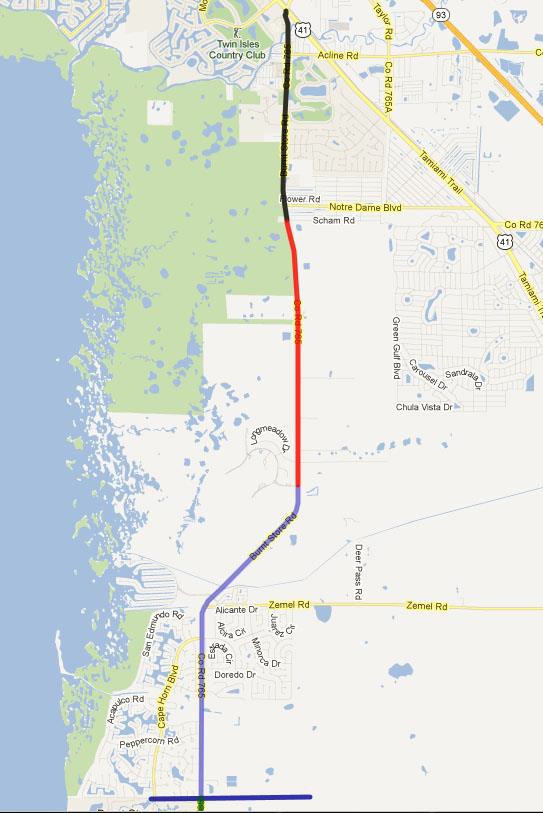 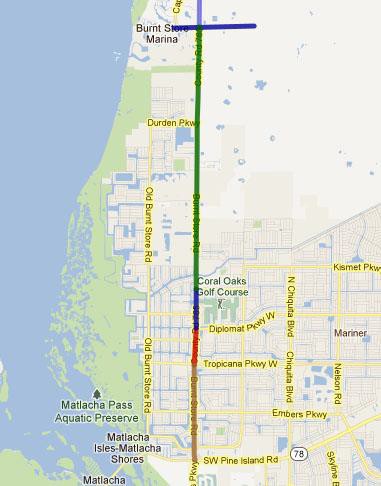 FIgure 4: Lee County Portion of Florida Greenways & Trails System Land Trails Opportunities Map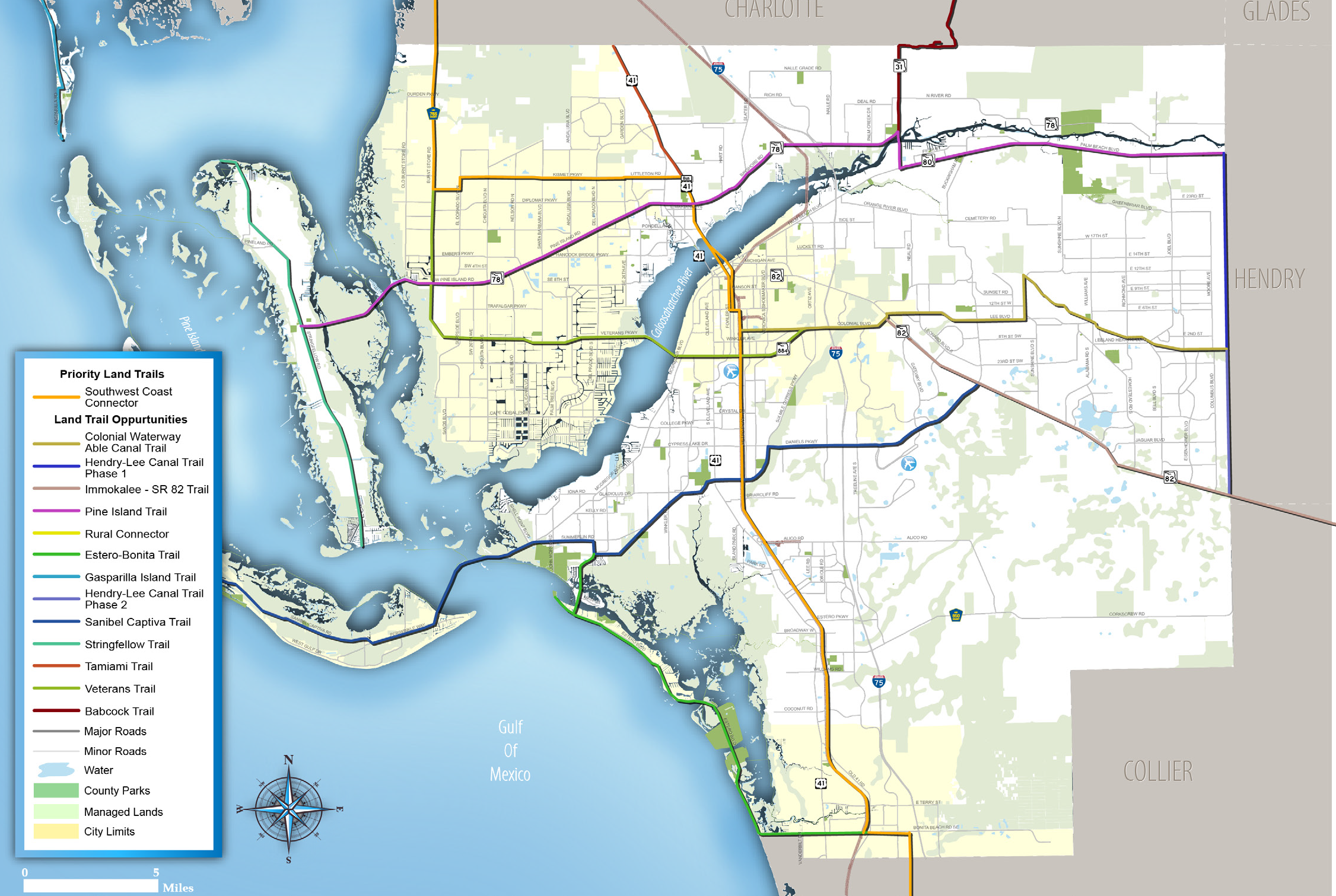 Note: The MPO will request that the Babcock Ranch Trail is added to the Florida Greenways and Trails System Maps when the Florida Department of Environ- mental Proection updates the maps in 2018.12 | LEE COUNTY MPO Bicycle and Pedestrian ElementExhibit BBB Prioritized Needs PlanPROJ NO.IN FINFEAS	ROADNAMELENGTH(FT)	FROM	TO	JURISDICTIONIMPROVE. TYPETOTALSCORE    SAFETYCONNECT- IVITYMOBIL- ITYECO- NOMICFEASIBIL- ITYCOST/ FTSIDE OF ROADTOTALCOST	UNFUNDED	FUNDEDOLD 41 RD	1,108	S TAMIAMI TRL	STRIKE LN	BONITA SPRINGS SIDEWALK	10	2	2	3	3	0	$40	1	$44,302	$44,302	$0STRINGFELLOW RD	2,334	YORK RD	SANIBEL BLVD	COUNTY	SIDEWALK	10	2	2	3	3	0	$40	2	$186,718	$186,718	$0OLD 41 RD	792	N TAMIAMI TRL	SAN SOUCI DR	STATE	SHARED-USEPATHPALM BEACH BLVDPALM BEACH BLVD438	CARTAGENA AVE	LORING WAY	STATE	SHARED-USE PATH1,974	MORSE PLAZA	I-75	STATE	SHARED-USE PATHY	BURNT STORE RD	46,249	COUNTY LINE	CEITUS PKWY	COUNTY	SHARED-USEPATH10	2	3	3	2	0	$60	2	$5,549,877	$0	$5,549,87782	BELL BLVD S	25,496	JOEL BLVD	SR 82	COUNTY	BIKE LANE	10	3	2	3	2	0	$27	2	$1,376,787	$1,376,787	$0CAPE CORAL PKWY W	8,162	SANDS BLVD	CHIQUITA BLVD	CAPE CORAL    BIKE LANE	10	2	3	3	2	0	$27	2	$440,770	$440,770	$0NORTH RIVER RD	63,000	BAYSHORE RD	JOEL BLVD	COUNTY	BIKE LANE	10	2	3	3	2	0	$27	2	$3,402,000	$3,402,000	$0SAN CARLOS BLVDCAPE CORAL BRIDGE5,824	S TAMIAMI TRL	LEE RD	COUNTY	BIKE LANE	10	2	3	3	2	0	$27	2	$314,469	$314,469	$0SHARED-USERD	1,724	WAIKIKI AVE	BRIDGE	COUNTY	PATH	10	3	2	3	2	0	$60	2	$206,891	$206,891	$0VETERANS PKWY	605	SW 11TH AVE	SKYLINE BLVD	COUNTY	SHARED-USEPATHTREELINE AVE	3,363	COLONIAL BLVD	PELICAN PRESERVE BLVD	COUNTY	SHARED-USEPATH9	2	2	3	2	0	$60	1	$36,309	$36,309	$09	2	2	3	2	0	$60	1	$201,776	$201,776	$089	BELL BLVD S	26,454	JOEL BLVD	SR 82	COUNTY	SIDEWALK	9	3	2	3	1	0	$40	2	$2,116,290	$2,116,290	$0SANDS BLVD	3,831	BEACH PKWY W	CAPE CORAL PKWY	CAPE CORAL    SIDEWALK	9	1	2	3	3	0	$40	2	$306,471	$306,471	$0Y	SR 82	74,932	COLONIAL BLVD	COUNTY LINE	STATE	SHARED-USEPATH9	1	3	3	2	0	$60	2	$8,991,893	$0	$8,991,893CAPE CORAL PKWY W	4,751	SAND BLVD	AGUALINDA BLVD	CAPE CORAL    SIDEWALK	9	1	2	3	3	0	$40	2	$380,071	$380,071	$0JOEL BLVD	30,293	PALM BEACH BLVD	E 6TH ST	COUNTY	SIDEWALK	9	1	3	3	2	0	$40	2	$2,423,442	$2,423,442	$0JOEL BLVD	8,033	PALM BEACH BLVD	TUCKAHOE RD	COUNTY	BIKE LANE	9	1	3	3	2	0	$27	2	$433,771	$433,771	$0JOEL BLVD	25,379	E 18TH ST	LEELAND HEIGHTS BLVD	COUNTY	BIKE LANE	9	2	2	3	2	0	$27	2	$1,370,482	$1,370,482	$0CAPE CORAL PKWY E	546	SANTA BARBARA BLVD	SE 1ST PL	CAPE CORAL    BIKE LANE	9	2	2	3	2	0	$27	2	$29,467	$29,467	$0Y	BUCKINGHAM RD	28,899	PALM BEACH BLVD	GUNNERY RD	COUNTY	BIKE LANE	9	2	2	3	2	0	$27	2	$1,560,534	$0	$1,560,534ORANGE RIVER BLVD10,645	PALM BEACH BLVD	FPL ACCESS RD	COUNTY	SHARED-USEPATH9	2	2	3	2	0	$60	2	$1,277,379	$1,277,379	$0ORANGE RIVER BLVD	10,645	PALM BEACH BLVD	FPL ACCESS RD	COUNTY	BIKE LANE	9	2	2	3	2	0	$27	2	$574,820	$574,820	$0SHARED-USEE TERRY ST	4,722	SOUTHERN PINES DR	BONITA GRANDE DR	BONITA SPRINGS PATH	8	0	3	3	2	0	$60	2	$566,621	$566,621	$0Agenda Item 7 Joint Lee Charlotte County-Punta Gorda BPCC/BPAC 11/22/16PRESENTATION ON THE TIGER FUNDED LEE COUNTY COMPLETE STREETS INITIATIVEAttachments:	Map of Proposed TIGER funded ImprovementsInformation Item:	Background, Status Update and Project TakeawaysThe Lee County MPO received a TIGER Grant for $10.4 million in 2014 for undertaking the Lee County Complete Streets Initiative project. The project includes construction of shared use paths, bike lanes, sidewalks, paved shoulders, bus shelters, and wayfinding signs at various locations within Lee County. These locations are primarily along the Lee County’s premier Tour De Parks Route and the University Loop Route. See attached location map. Most of the improvements under this project have now been completed.At the November 22nd BPCC meeting, Lee MPO staff will provide a presentation including background of the project, status of the individual sub-projects, and the major takeaways from undertaking such a project.AlabamaGeorgiaG U L F O F M E X I C OLEE COUNTYFloridaAB   Fort75  LEE COUNTY COMPLETE STREETS INITIATIVETIGER Grant Application 2013LegendMyersNorth ColonialLinear	 	Existing Complete StreetsCape CoralCAPE CORAL PKWYVETERANS PKWYLee MemorialHospitalE	DCOLONIAL BLVDFGHPark	CHodges Univ.1(outside project area)ParksCity Limits University/College HospitalPoints  of InterestSix Mile Cypress	 	Edison I State CollegeLakes Regional ParkGulf Coast HospitalLJ	KSlough ParkNO PMSouthwest Florida International AirportDowntown Fort Myers River DistrictEdison HomeLee County Nature CenterLee County School Administration CenterEdison MallG U L F O F M E X I C OT	Q2Three Oaks ParkSKoreshan State ParkUALICO RDFlorida Gulf Coast UniversityPage FieldChico’s HeadquartersJohn Yarbrough Linear Park TrailBarbara Mann Performing Arts CenterLee County Sheriff’s OfﬁceLee County Sports Complex/ Minnesota Twins StadiumDaniel’s CrossingRed Sox Stadium/1	Tour  de Parks LoopExisting Complete StreetsProposed TIGER-funded ProjectProposed TIGER-funded Intersection Improvement 2	University LoopExisting Complete StreetsProposed TIGER-funded Project3	Bi-County ConnectorExisting Complete Streets Proposed TIGER-funded Project Proposed TIGER-funded Bus Stop3	75Future Estero HospitalV	SpringsX	WNorth Naples HospitalTransferY   StationMinnesota Twins Spring Training FacilityDaniels/ I-75 Commerce CenterSouthwest International Commerce ParkArlington Commerce ParkFlorida Gulf Coast Research ParkGulf Coast Town CenterGermain ArenaAlico Road Industrial ParkFuture Hertz HQBernwood Business ParkNaples Fort Myers Greyhound TrackMILES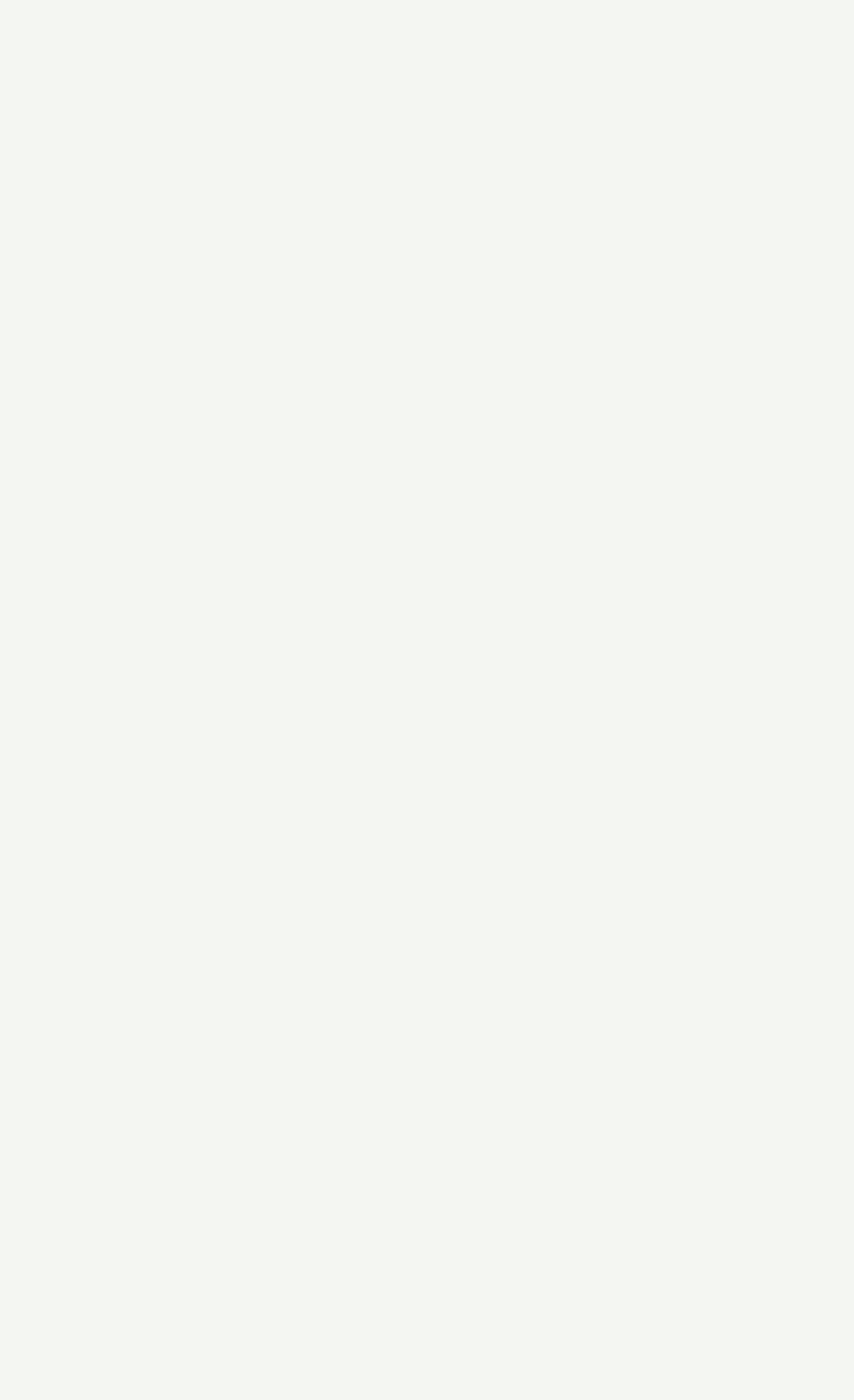 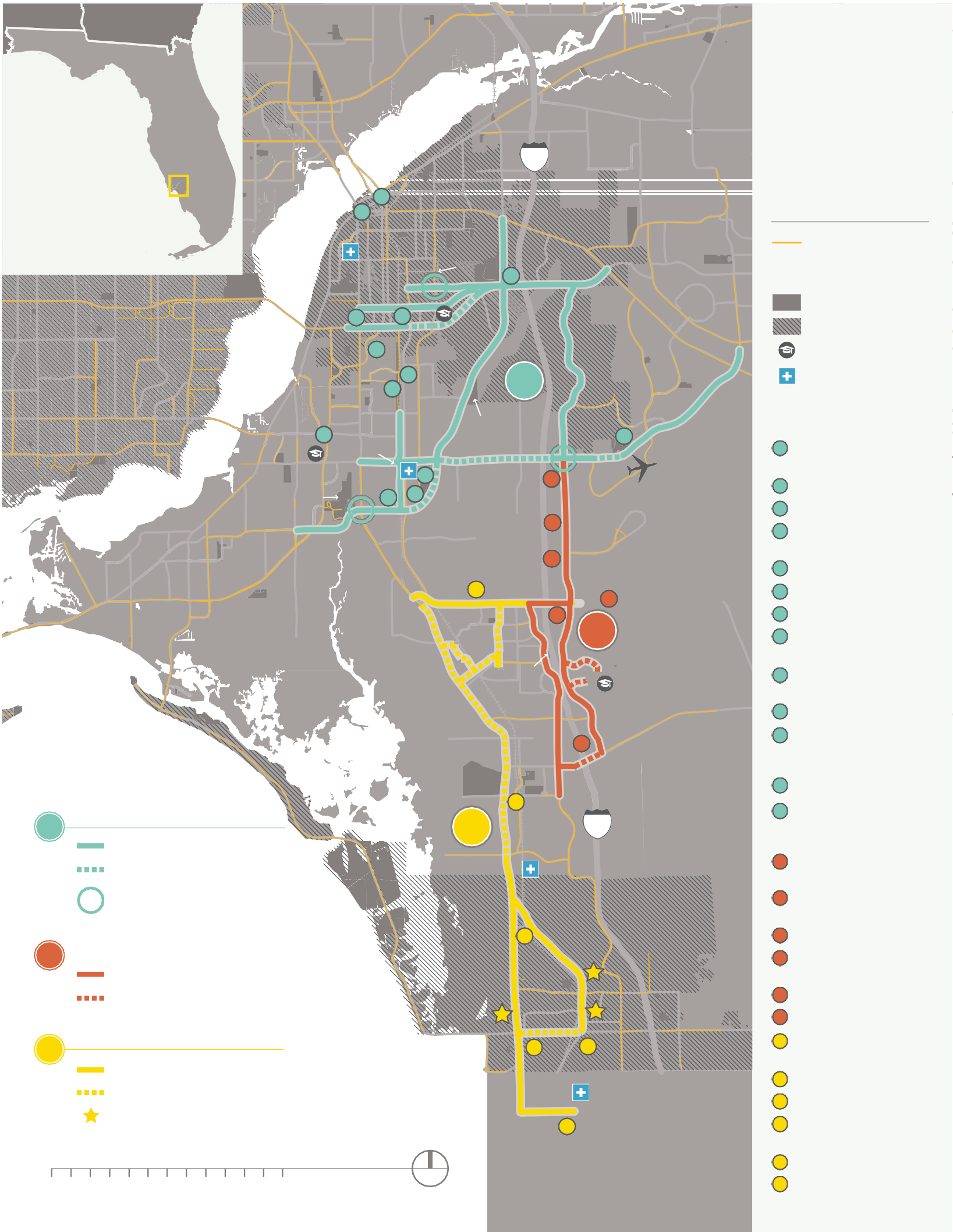 0	2	4	6NBonita City HallCreekside Business ParkAgenda Item 8 Joint Lee Charlotte County-Punta Gorda MPO 11/22/2016PRESENTATION ON THE CITY OF PUNTA GORDA BIKE SHARING PROGRAMAttachments:	Bike Map to be provided at meetingInformation Item:	Presentation on the City of Punta Gorda’s Bike SharingProgramFollowing the devastation of Hurricane Charley in 2004, a group of citizens launched TEAM Punta Gorda, a citizen’s action organization whose mission was to facilitate the development and implementation of a master plan for Punta Gorda’s recovery. The master plan provided guidance and direction as numerous projects took shape in our community. Today, one of the TEAM’s projects in collaboration with the City of Punta Gorda and other community organizations continue to foster healthy growth and development. The Bicycle loaner program, in partnership with the City of Punta Gorda and supported by local businesses and private individuals, was initiated in 2010. Last year, the service provided bikes for more than 5,000 riders from 43 states, five provinces of Canada and 14 countries who explored miles of bike paths in and around the City. There are now 44 bikes available at six locations.IDTierFDOTDist.CountiesTrail NameSegmentCostPhaseFMNumber1IND3EscambiaPerdido Key Multiuse Trail (SR 292)Alabama State Line to State Park Entrance / Gongora Drive$1,123,144PE43890822IND3BayLynn Haven Rails to TrailsSR 75 (US 231) to East 10th Street$268,000PE43992813IND3WakullaCC2S: Coastal Trail West: SR 30 (US 98) Coastal HighwayCR 372 / Surf Road to SR 61 (US 98)$800,000PE43992614IND3WakullaCC2S: Coastal Trail East: SR 30 (US 98)West of SR 363 Woodville Highway / St. Marks Trail to Lighthouse Road$200,000PE43992625IND2AlachuaSR 24 / Archer Road Multiuse TrailSW 76th Terrace to SW 41st Boulevard, Gainesville$450,000PE43993416IND2AlachuaTower Road Multiuse TrailSW 26th Place to SW 8th Avenue, Gainesville$950,000CON43993317IND2PutnamPalatka to Lake Butler State Trail aka SR 100 Rail TrailRoberts Lane to St. Johns River Water Management District$6,261,419CON42820238SJR2C2St. JohnsPalatka to St. Augustine State Trail aka SR 207 Rail TrailPutnam County Line to Hastings$2,217,575CON43579619SJR2C2St. JohnsPalatka to St. Augustine State Trail aka SR 207 Rail TrailMain St (Hastings) to SR 207 / Spuds$3,288,834CON210286810SJR2C2St. JohnsSR 207 / A1AEnd of trail to Flagler County Line$750,000FS439932111SJR2C5FlaglerSR A1AA1A or Alternate Route from S 26th Street to N 9th Street$600,000FS, PDE439873112SJR2C5VolusiaOrmond Beach GapSR 40 from Cassen Park to A1A$300,000FS439872113SJR2C5VolusiaDaytona Beach Gap 1: N Beach StSickler Drive from 350' south of 2nd Street to 2nd Street$20,000PE439871114SJR2C5VolusiaDaytona Beach Gap 2: Ballough BridgeBallough Road Bridge approximately 0.01 miles north of Anita Avenue$20,000PE439870115SJR2C5VolusiaDaytona Beach Gap 3: S Beach StSouth Beach St from Marina Point Drive to Orange Avenue$100,000PE439869116SJR2C5VolusiaDaytona Beach Gap 4: S Beach StSouth Beach St from Bellevue Avenue to Marina Point Drive$65,000PE439868117SJR2C5VolusiaDaytona Beach Gap 5: Donnelly PlDonnelly Place from Shady Place to Bellevue Ave$510,000CON439867118SJR2C5VolusiaDaytona Beach Gap 6: S Beach StSouth Beach St from Wilder Blvd to Shady Pl$100,000PE439866119SJR2C5VolusiaNew Smyrna to Port Orange Gap: US 1US 1 from Canal St to Beville Rd$1,500,000PDE439865120SJR2C5VolusiaEdgewater GapDale Ave to 10th St$1,100,000CON439863121SJR2C5VolusiaOak Hill to Edgewater: US 1US 1 at Kennedy Parkway to Dale Ave$800,000PDE439862122C2C5BrevardSpace Coast Trail: TitusvilleEast end of Max Brewer Bridge to Merritt Island Refuge$300,000PE436187323SJR2C5VolusiaPierson Gap: SR 15 (US 17)SR 15 (US 17) from Washington Ave to Palmetto Ave$300,000PE439877124SJR2C5VolusiaSpring to Spring Gap: Deleon SpringsGrand Ave / Baxter St to SR 15 (US 17)$750,000PE439875125C2C5Seminole/VolusiaSpring to Spring Trail: US 17 / 92 BridgeWayside Park to Lake Monroe Park$1,800,000CON436434126SJR2C5VolusiaSpring to Spring Gap: DelandLake Beresford Park to Grand Ave$750,000PDE439874127C2C5OrangeOrange Co Gap Segment 2N Hiawassee Rd to N of SR 414 on SR 441 / Clarcona$2,000,000PE436433128IND5OsceolaShingle Creek Trail South Phase 1BPalmetto Ave to southern limit of future Shingle Creek Phase 2B$2,230,000CON439878129C2C5LakeSouth Lake Trail Phase 4Van Fleet State Trail to Villa City Rd (CR 565)$700,000PE435893130IND7CitrusHOFL: Withlacoochee-Dunnellon Trail  ConnectorNorth end of Withlacoochee State Trail to south end of Dunnellon Trail$280,000PE437349131C2C7HernandoGood Neighbor Trail Connector: Alternate AlignmentWest Suncoast Parkway to SR 50 / Cortez Blvd, Brooksville$475,358PE435720132IND7PinellasSWCC: Pinellas Trail Loop Phase 2John Chestnut Park to Enterprise Rd, Palm Harbor$5,700,000PE, CON440093133IND7PinellasSWCC: SR 60 / Courtney Campbell Cswy Ped OverpassCourtney Campbell to Bayshore Trl Seg Ream Wilson Clearwater Trl$1,362,488PE437498134IND1PolkVan Fleet State Trail: Pedestrian Bridge ReplacementPolk City$251,000PE, CON440235135IND1CharlotteSWCC: Harborwalk Phase 1B Southern BoardwalkSR 45 Gap, Charlotte Harbor$1,114,800CON429820236IND1CharlotteSWCC: North Alligator Creek Pedestrian BridgeUS 41 and North Fork Alligator Creek, Punta Gorda$215,000PE440234137IND1LeeSWCC: Van Buren/El Dorado/Kismet TrailCape Coral Gap: Del Prado Blvd to Burnt Store Rd at Van Buren Pkwy$1,778,100PE440236138IND4St. LucieECG-SE: Historic Downtown Ft. Pierce RetrofitGeorgia Avenue to A1A / N Causeway Dr$275,000PDE440032139IND4St. LucieECG-SE: Historic Highwayman Trail GapIndian Hills Dr to Georgia Ave, Fort Pierce$100,000PDE440034140IND4St. LucieECG-SE: FEC OverpassSavannas Rec Area to S of Savannah Rd / Heathecote Gardens$275,000PDE440033141IND4St. LucieECG-SE: Indian Hills Rec Area Trail RetrofitSouth of Savannah Rd to Indian Hills Dr, Fort Pierce$80,000PE439997142IND4St. LucieECG-SE: Savannas Preserve State Park GapWalton Rd to Savannas Rec Area, Port St. Lucie$500,000PDE439999143IND6Miami-DadeECG-SE: The Underline Segment ASW 13th St to SW 19th Ave, Miami$1,445,000PE435501244IND6Miami-DadeBiscayne Trail Segment D, Phase 2SW 117th Ave to SW 137th Ave, Homestead$122,825PE439898145IND6Miami-DadeBiscayne Everglades GreenwayEast Mowry Dr to SW 137th Ave, Homestead$206,000PE4398991TierC2C: Coast to CoastSJR2C: St. Johns River to Sea Loop	IND: IndividualProjectProjectPhaseFS: Feasibility StudyPDE: Project Development and Environmental StudyPE: Preliminary EngineeringCON: Construction